КАДАСТРОВАЯ ПАЛАТА ПЕРЕДАЛА В МФЦ РАБОТУ ПО ПРИЕМУ ДОКУМЕНТОВ ПО УСЛУГАМ РОСРЕЕСТРА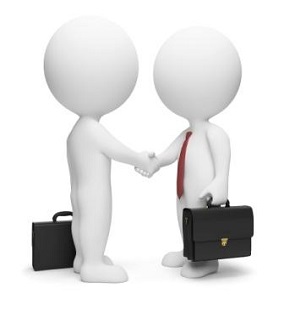 В Мурманской области завершена процедура передачи в офисы многофункциональных центров функции приема-выдачи документов по услугам Росреестра.Сейчас на территории Мурманской области действует 28 офисов многофункциональных центров по приему граждан для предоставления государственных и муниципальных услуг. Во всех МФЦ ведется прием документов на получение всех основных услуг Росреестра:  государственный кадастровый учет и (или) государственная регистрация прав на недвижимое имущество, предоставление сведений из Единого государственного реестра недвижимости.Следует заметить, что процессу передачи ряда функций в МФЦ предшествовала большая совместная методическая работа. Специалистами Кадастровой палаты на постоянной основе осуществляется как практическое, так и методологическое сопровождение сотрудников МФЦ в целях повышения качества и доступности оказания государственных услуг Росреестра на базе МФЦ Мурманской области.Заявители также могут получить государственные услуги Росреестра на официальном сайте https://rosreestr.ru. Прием документов через многофункциональные центры и с помощью электронных сервисов помогает развивать бесконтактные технологии, исключая при этом коррупционные риски.В настоящее время филиал Кадастровой палаты осуществляет прием и выдачу документов только по экстерриториальному принципу в офисах филиала, расположенных в гг. Мурманск и Апатиты, и жители области могут обратиться в указанные офисы для оформления недвижимости, расположенной на территории любого субъекта Российской Федерации, не выезжая за пределы региона. Кроме того, филиал оказывает услуги по консультированию граждан по вопросам в сфере кадастрового учета недвижимости, подготовке договоров имущественных сделок в простой письменной форме, выдаче квалифицированных сертификатов электронной цифровой подписи и др.